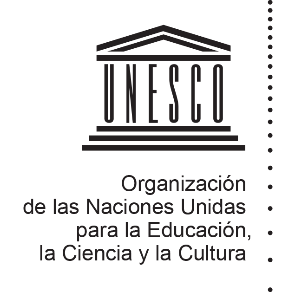 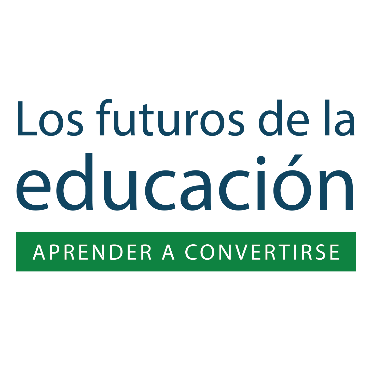 Serie de videos - Debatir sobre los futuros de la educaciónEpisodio n°1: ¿Qué se debe aprender en la escuela con maestros y otros estudiantes?KIT DE COMUNICACIÓN PARA REDES SOCIALESA propositoLos cambios radicales en el mundo complejo e incierto de hoy están transformando nuestra comprensión y enfoques de la educación y el aprendizaje. Por eso es crucial repensar la naturaleza del conocimiento, el propósito de la educación y la organización del aprendizaje. La UNESCO ha lanzado "Los futuros de la educación", una iniciativa global que tiene como objetivo generar un debate mundial sobre cómo el conocimiento y el aprendizaje pueden dar forma al futuro de la humanidad y el planeta.La recopilación de perspectivas e ideas de una amplia gama de personas en todo el mundo es esencial, por eso la UNESCO ha lanzado diferentes modalidades de participación. " Debatir sobre los futuros de la educación " es una serie de videos animados producidos por la UNESCO, que plantea una pregunta específica e invita a los espectadores a compartir vistas y opiniones a través de funciones fáciles de participación como un foro de discusión. El primer video invita a los espectadores a pensar qué cosas se aprenden mejor en la escuela junto con los maestros y otros estudiantes.Mensaje clave¿Qué se debe aprender en la escuela con maestros y otros estudiantes? ¡Comparte tus ideas agregando un comentario en el foro de discusión  de la UNESCO y participa en la conversación global sobre los futuros de la educación!Recursos útiles y enlacesHashtag: #FuturosDeLaEducaciónEnlace para descargar el video de animación (español):https://unesco.sharepoint.com/:v:/s/Education/EbEiJCMyHKhGm2NQASZnTWEBLOeJ590IpilMJsBVoaGCcQ?e=WlzkSeEnlace Youtube del video : https://youtu.be/EUYigwzi4zI Enlace corto a la página con el foro de discusión: https://bit.ly/3cOZZZw Enlace para descargar todas las imágenes del paquete de redes sociales (GIFs)https://unesco.sharepoint.com/:f:/s/Education/Eo3TIGU6GhdIrW7WWWeLfsgBSq3Y1ywuoCZqDqMoprt3jQ?e=MIO53v Correo electrónico de la iniciativa: futuresofeducation@unesco.org Contacto de comunicaciones : Sra. Stephanie Magalage, s.magalage@unesco.org  Imágenes para acompañar mensajesUtilice el archivo de video y las imágenes GIF que están disponibles a través de los enlaces enumerados anteriormente.Mensaje para redes sociales n°1La crisis de salud global causada por Covid-19 nos afecta a todos de múltiples maneras. Esto incluye nuestros sistemas educativos, donde la forma en que las personas aprenden, donde aprenden e incluso lo que aprenden las personas ha cambiado para los estudiantes en casi todo el mundo. ¿Cuáles son las experiencias de aprendizaje únicas que ocurren en la escuela, junto con los maestros y otros estudiantes? Estamos interesados ​​en TU ​​vista, así que comparte tus ideas y forma parte de la conversación global sobre los #FuturosDeLaEducación de la UNESCO: https://bit.ly/3cOZZZw Adaptación del mensaje para Twitter específicamente:Covid-19 afecta nuestros sistemas educativos: cómo, dónde y lo que aprendemos. ¿Cuáles son las experiencias de aprendizaje únicas que ocurren en la escuela, junto con los maestros y otros estudiantes? Comparte tus ideas con @UNESCO agregando tu comentario: https://bit.ly/3cOZZZw Mensaje para redes sociales n°2A veces las escuelas tienen que cerrar inesperadamente. De hecho, en este momento, ¡el cierre de escuelas a causa de Covid-19 está afectando a más de mil millones y medio de estudiantes! Pero las escuelas volverán a abrir. Y aunque los estudios pueden continuar de otras maneras, los niños pierden lecciones importantes cuando las escuelas están cerradas. Únete al debate mundial de la UNESCO sobre los #FuturosDeLaEducación, mira este video y cuéntenos qué se debe aprender en la escuela con los maestros y otros estudiantes: https://bit.ly/3cOZZZw Adaptación del mensaje para Twitter específicamente:Las escuelas cerradas a causa de Covid-19 afectan a más de 1,5 billones de estudiantes y se pierden muchas lecciones importantes. Únete al debate de la @UNESCO sobre los #FuturosDeLaEducación, comparte tus ideas sobre lo que se debe aprender en la escuela: https://bit.ly/3cOZZZw Mensaje para redes sociales n°3En este momento de crisis global, los países de todo el mundo se han movilizado para ayudar a los estudiantes a continuar sus estudios. Pero no estar en la escuela significa perderse importantes experiencias de aprendizaje que tienen lugar allí. En tu opinión, ¿qué se debe aprender en las escuelas con maestros y otros estudiantes? Comparte tu comentario ahora y participa en la discusión sobre los #FuturosDeLaEducación de la UNESCO: https://bit.ly/3cOZZZw Adaptación del mensaje para Twitter específicamente:Hay muchas soluciones de aprendizaje a distancia, pero aún se pierde mucho aprendizaje importante. ¿Qué se debe aprender en las escuelas con maestros y otros estudiantes? Agregua tu comentario, únete al debate de la @UNESCO sobre los #FuturosDeLaEducación: https://bit.ly/3cOZZZw Mensaje para redes sociales n°4Debido a COVID-19, más de 1,5 billones de estudiantes están fuera de la escuela. Se han implementado muchas soluciones de aprendizaje a distancia, pero aún así, mucho aprendizaje ocurre cuando uno interactúa con otros, "en la vida real". En tu opinión, ¿cuáles son las cosas más importantes que aprendes cuando realmente estás en la escuela? Comparte tus ideas y haga que tu voz se escuche en la conversación de la UNESCO sobre los #FuturosDeLaEducación: https://bit.ly/3cOZZZw Adaptación del mensaje para Twitter específicamente:Las soluciones para el aprendizaje a distancia son cruciales pero el aprendizaje realmente poderoso ocurre con otros, en la vida real. ¿Cuáles son las cosas más importantes que aprendes en la escuela? Comparte tus ideas con la @UNESCO: https://bit.ly/3cOZZZw #FuturosDeLaEducación